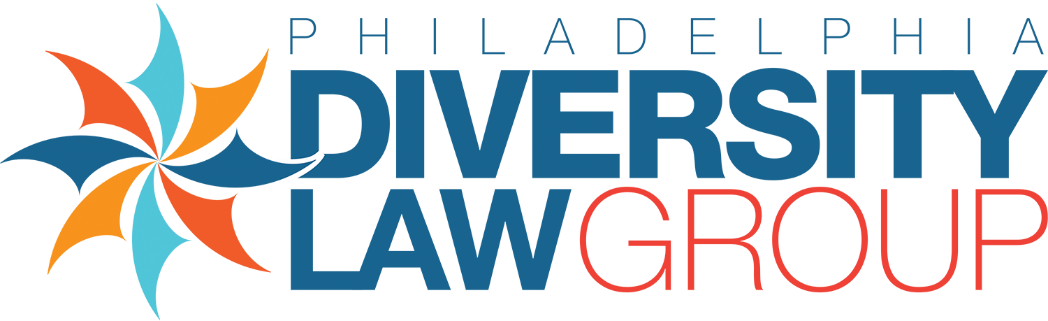 FELLOWS PROGRAM 2020APPLICATION
 1.	Name:   	          Email Address ____________________________________________________________________2.	Law School:   	 3.       Please attach a current resume. 4.	Provide the names and relationship to you of two persons who will provide personal recommendations for you.  At least one should be a law school professor.  Complete the first portion of each Personal Recommendation Request (provided with this application form) and give one to each personal reference.  If you have a letter of recommendation from an employer that is no more than a year old, that may be used for one of the required recommendations.The letters and your application should be sent directly to the PDLG Fellow Program Committee by email to loiskimbol5647@gmail.com by January 17, 2020.Each part of the application (form, resume, list of activities and honors, personal statement, legal memo, law school transcript, other transcript(s)) should be a separate attachment to the email. If some parts of the application (such as an undergraduate transcript) must be sent directly, 
they should be sent to the PDLG Fellows Program Committee. c/o Lois Kimbol, Esquire, Dechert LLP, CIRA Centre, 2929 Arch Street, Philadelphia, PA 19104-2808.  They must be received no later than January 17, 2020. Also, please give each of these personal references a copy of the program description.  __________________________________		____________________________________      (name)				  	     (Relationship to Applicant)__________________________________		____________________________________      (name)				  	     (Relationship to Applicant)5.   Please confirm whether you are one of the following, but do not tell us which: U.S. Citizen, Permanent Resident, Temporary Resident, Conditional Resident, Refugee or Asylee:   ______yes    _______no6.     Please confirm whether you will have a car this summer or you will rely on public transportation:______car      ______public transportation7.    If you do not receive a job offer through the PDLG Program, would you like your name and information submitted to the Montgomery Bar Association Diversity Committee for consideration for a summer law clerk/associate position through its Summer 1L Program:  ______yes     _______no8.  If there is a PDLG position in the patent law department of one of our corporate members would you would like to be considered for that position.  You must have a college major in chemical and/or biological sciences/engineering.  If the position does not come to pass, or your background does not qualify you to be considered, your application will become part of the general candidate pool.

   _____ Yes, I would like to be considered.  My college major was_______________.9.	On a separate page, please describe your role in any significant extracurricular or cocurricular activities (including any office held or leadership role) and describe any awards, academic or otherwise, that you received in college or graduate school. 10.    Write a brief personal essay (250-500 words).  In the main part of the essay, please explain how you meet the criteria for this Program.  If your eligibility depends on coming from a background or being part of a group underrepresented in the legal profession in Philadelphia, please tell us which underrepresented background or group.  If your eligibility depends on having overcome significant and uncommon obstacles or coming from a disadvantaged background, please explain the obstacles or disadvantages and how you have overcome them.  If you fit more than one category, please discuss both. You can also include a description of what you believe are your most important or unique qualities, attributes, goals or achievements.  In the last part of the essay, please explain why you have an interest in practicing law in Philadelphia and any connections to the Philadelphia area. In addition, please list any legal conflicts you know of with any listed employer.11.   Please provide transcripts (they do not need to be official transcripts) from college, any post-graduate studies, and law school.12.   Please provide a complete copy of your first semester legal memorandum.I certify that the information I have provided on this application form and on any attached materials is true and complete.I acknowledge that during my participation in the PDLG Fellows Program, I may be photographed, video recorded, and/or audio recorded. The PDLG reserves the right to use, modify, reproduce, distribute, publish, broadcast, display, and air, in whole or in part, any such photographs or recordings at any time. This includes any comments, quotations, testimonials, responses, or other written or oral materials contained therein, along with my name and a description of my position, for the legitimate business purposes of the PDLG._____________________________________________		________________Signature of Applicant                                                 	Date      Philadelphia Diversity Law Group 
FELLOWS PROGRAM 2020PERSONAL RECOMMENDATION REQUEST
SUBMISSION DEADLINE:  MUST BE RECEIVED BY JANUARY 17, 2020.Please Include this Page with Letter of RecommendationName of Applicant  	 Law School___________________________________________________________________________Name of Reference _____________________________________________________________________          Applicant must specify below to whom the letter of recommendation should be submitted.Confidentiality Pledge; Waiver of Claim to AccessTO THE APPLICANT:  When completed and returned to us, this personal recommendation will be used in the review process for the PDLG 1L Summer Program.  Sign below here to waive any claim to access to this recommendation form.	     /     /            				                                                        		Date					             Signature of ApplicantTO THE EVALUATOR:  We solicit your candid appraisal of the above named applicant for participation in the PDLG 1L Summer Program.  We have asked the applicant to give you a description of the program.  In brief, the PDLG Program is designed to afford first-year law students who come from disadvantaged backgrounds, have had to overcome significant and uncommon obstacles in their pursuit of a legal career or come from backgrounds or are part of  groups that are underrepresented in the Philadelphia legal community an alternate route to obtaining a summer legal clerkship in Philadelphia.  The goal of the PDLG is to achieve greater diversity in the Philadelphia legal community.  In your letter of recommendation, we would appreciate it if you would focus on the questions below. We believe answers to those questions will be most helpful to us in evaluating this applicant but add any other information you believe would be useful. The applicant has signed this form above to indicate his or her waiver of any claim of access to your recommendation.  All letters of recommendation should be sent to the PDLG Fellows Program Committee by email attachment to loiskimbol5647@gmail.com. If email is not possible, the recommendations should be sent to the PDLG Fellows Program Committee, c/o Lois Kimbol. Esq. Dechert LLP, CIRA Centre, 2929 ARCH St., Philadelphia, PA 19104.Thank you very much for taking the time to assist us.1.	How long have you known the applicant?    In what capacity?2.	Based on your personal knowledge of the applicant, how well qualified to do you feel to appraise the applicant for this type of position?3.	To what degree do you believe that the applicant has the intellectual ability, personal integrity, personal skills and necessary motivation to become a successful and contributing member of the legal profession?  If possible, please give examples that reflect your opinion.4.	What do you perceive as the applicant’s strengths, academic or otherwise? If possible, please give examples that reflect your opinion.5.	What do you perceive as the applicant’s weaknesses, academic or otherwise?  If possible, please give examples that reflect your opinion.6.	Do you know of any special circumstances in the applicant’s social or academic background, personality or experience that should be considered in evaluating the likelihood of the applicant’s success in a legal career?7.	Please include the law school the applicant is attending.8.      Please add any additional information you think would be relevant to us in making our decision.Thank you again for your help.